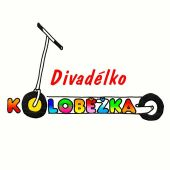 Nám do školky v pondělí 10.2. 2020 přiveze pohádku POHÁDKA Z KUCHAŘSKÉ ČEPICE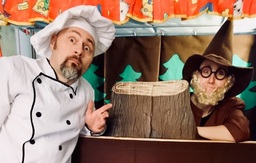 